School/Setting Name Appendix BSession 2021 -2022	Improvement Plan Session 2021 -2022	Improvement Plan Session 2021 -2022	Improvement Plan                    Greyfriars RC Primary School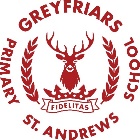                     Standards and Quality Report                                   Achieving Excellence and EquityContextSchool ValuesEthos which is nurturing, caring and respectful based on the teachings of the Gospels, keeping Christ at the centre of all we do.School AimsLearners are safe, happy and includedLearners are supported and challengedLearners will be confident and successfulImprovement for Recovery Priority WorkSession 2020 – 2021Focused Priority: Learning, Teaching and Assessment- to assess where children are in their learning following period of lockdownImprovement for Recovery Priority WorkSession 2020 – 2021Focused Priority: Learning, Teaching and Assessment- to assess where children are in their learning following period of lockdownNIF Priority Imrovement in Attainment NIF Driver School ImprovementHGIOS 4 Quality Indicators1.3 Leadership of Change1.5 Management of resources to promote equity2.3 Learning, Teaching and Assessment3.2 Raising Attainment and AchievementProgress:Our focus during session 19/20 was on Assessment and all staff had taken part in a series of twilight sessions led by our Qamso. There was therefore a natural progression into this year with staff continuing to use strategies agreed when looking at assessing where children were in their learning in August 2020. Parents/carers were informed in August of plans to have a period of assessment to measure where children were in their learning following lockdown.Initial planning meetings with HT and consultation with LS at start of term ensured that expectations were clear and focused.Progress:Our focus during session 19/20 was on Assessment and all staff had taken part in a series of twilight sessions led by our Qamso. There was therefore a natural progression into this year with staff continuing to use strategies agreed when looking at assessing where children were in their learning in August 2020. Parents/carers were informed in August of plans to have a period of assessment to measure where children were in their learning following lockdown.Initial planning meetings with HT and consultation with LS at start of term ensured that expectations were clear and focused.Impact:All staff carried out initial assessments when children returned to school. These were spelling/phonics, reading, a piece of cold writing, numeracy and maths assessments, the time period was Aug-Oct. Primary 1 and 2 staff used data from BASE and Primary 7 data from SNSA.Data from BASE for the Primary 2 children was particularly useful as it gave a clear indication of progress made by these children. The data showed individual children who had made little or no progress, some even regressing during lockdown March-June 2020.  Impact:All staff carried out initial assessments when children returned to school. These were spelling/phonics, reading, a piece of cold writing, numeracy and maths assessments, the time period was Aug-Oct. Primary 1 and 2 staff used data from BASE and Primary 7 data from SNSA.Data from BASE for the Primary 2 children was particularly useful as it gave a clear indication of progress made by these children. The data showed individual children who had made little or no progress, some even regressing during lockdown March-June 2020.  Improvement for Recovery Priority WorkSession 2020 – 2021Focused Priority: Personalised SupportImprovement for Recovery Priority WorkSession 2020 – 2021Focused Priority: Personalised SupportNIF Priority Imrovement in AttainmentNIF Driver School ImprovementHGIOS 4 Quality Indicators1.5 Management of resources to promote equity2.1 Safeguarding and Child Protection2.3 Learning, Teaching and Assessment2.4 Personalised Support3.2 Raising Attainment and AchievementProgress:HT and Support for Learning Teacher met to plan delivery of personalised support. Additionality to staffing and 0.2 teacher were identified as being key to supporting those children who were identified as needing support to ensure progress. During lockdown (March – June) children were monitored weekly as to their engagement in online learning. HT met weekly with staff to discuss concerns. Using this information, we identified children in classes where intense support was necessary to ensure children could make progress and close gap in learning. SfL teacher carried out assessments with identified groups of children to establish a baseline for going forward. Targets were then set for the children. Staff were involved with planning for learning.Progress:HT and Support for Learning Teacher met to plan delivery of personalised support. Additionality to staffing and 0.2 teacher were identified as being key to supporting those children who were identified as needing support to ensure progress. During lockdown (March – June) children were monitored weekly as to their engagement in online learning. HT met weekly with staff to discuss concerns. Using this information, we identified children in classes where intense support was necessary to ensure children could make progress and close gap in learning. SfL teacher carried out assessments with identified groups of children to establish a baseline for going forward. Targets were then set for the children. Staff were involved with planning for learning.Impact:The focus in the early years has been on Primary 2 and 3 where gaps in learning were identified by BASE assessment. Using the BASE data we identified a group of boys in P.2 who had not engaged in online learning or with any of the packs handed out. All of the group have complex family backgrounds. This group have had daily supported learning for phonics, reading and writing. They now know most of their initial sounds, can write their names and are beginning to recognise key vocabulary. The boys are growing in confidence and are becoming more enthusiastic and engaged in learning.Primary 4-7, almost all of the focus has been on Primary 4 where there is a high level of need. Out of 29 children there are 10 who have needed personalised support. The focus has been on literacy especially phonics and spelling as these are the skills needed to be successful in reading and writing. All children in this group have made progress. A baseline spelling and reading assessment was carried out the results are all positive with children gaining + months for both.An example would be Reading test score -45 RA 9.2 @ CA 8.6 +18mths in 9mthsSpelling test score – 36 SA 8.7 @ CA 8.6 +24mths in 9mthsAll children in P4 and 5 have made very good progress, almost all in P6 and all in P7 Impact:The focus in the early years has been on Primary 2 and 3 where gaps in learning were identified by BASE assessment. Using the BASE data we identified a group of boys in P.2 who had not engaged in online learning or with any of the packs handed out. All of the group have complex family backgrounds. This group have had daily supported learning for phonics, reading and writing. They now know most of their initial sounds, can write their names and are beginning to recognise key vocabulary. The boys are growing in confidence and are becoming more enthusiastic and engaged in learning.Primary 4-7, almost all of the focus has been on Primary 4 where there is a high level of need. Out of 29 children there are 10 who have needed personalised support. The focus has been on literacy especially phonics and spelling as these are the skills needed to be successful in reading and writing. All children in this group have made progress. A baseline spelling and reading assessment was carried out the results are all positive with children gaining + months for both.An example would be Reading test score -45 RA 9.2 @ CA 8.6 +18mths in 9mthsSpelling test score – 36 SA 8.7 @ CA 8.6 +24mths in 9mthsAll children in P4 and 5 have made very good progress, almost all in P6 and all in P7 Improvement for Recovery Priority WorkSession 2020 – 2021Focused Priority: Ensuring WellbeingImprovement for Recovery Priority WorkSession 2020 – 2021Focused Priority: Ensuring WellbeingNIF Priority Improvements in pupils health and wellbeing/Closing the attainment gapNIF Driver School ImprovementHGIOS 4 Quality Indicators1.5 Management of resources to promote equity2.1 Safeguarding and child protection2.4 Personalised Support1.3 Ensuring Wellbeing, Equality and InclusionProgress:School routines, protocols and the school risk assessment was shared with parents and children to give an understanding and confidence in the school environment on returning to school. There is only one access to school at present so a member of the school mgt team is always at the gate every morning to welcome children and parents. On the first day back at school we had bunting and a huge ‘Welcome Back’ banner to set a positive return for children and parents. As far as possible we have included children in decision making, an example of this would be Primary 7. Traditionally the P7 class are involved with Peer Mediation, buddies, tuck shop and prefect duty. HT worked with the children to discuss how we could make this year a positive and successful one for them and created a ‘tailored’ set of responsibilities for them that were ’bubble’ friendly.Kitbag was available for any child who requested it. Kitbag is well established in school so children are happy and confident in sharing with staff.Progress:School routines, protocols and the school risk assessment was shared with parents and children to give an understanding and confidence in the school environment on returning to school. There is only one access to school at present so a member of the school mgt team is always at the gate every morning to welcome children and parents. On the first day back at school we had bunting and a huge ‘Welcome Back’ banner to set a positive return for children and parents. As far as possible we have included children in decision making, an example of this would be Primary 7. Traditionally the P7 class are involved with Peer Mediation, buddies, tuck shop and prefect duty. HT worked with the children to discuss how we could make this year a positive and successful one for them and created a ‘tailored’ set of responsibilities for them that were ’bubble’ friendly.Kitbag was available for any child who requested it. Kitbag is well established in school so children are happy and confident in sharing with staff.Impact: Almost all children returned to school in August with confidence and excitement, they were happy to be back in school. We had a few children who were anxious on returning to school. We worked with parents to support these children, tailoring start times etc to help them get over their anxieties. This proved successful. The ethos of the school has been a positive with children feeling safe and comfortable in school. They know the adults and are secure in asking for help with their feelings and emotions.HT worked with the Parent Council to provide joy in this difficult year, Father Christmas visited school and waved to us all inside, he left sacks for every class by the school doors. It was a surprise and brought huge excitement. The Easter bunny also put in an appearance! These were important in keeping some normality for the children which lifted the spirits.Impact: Almost all children returned to school in August with confidence and excitement, they were happy to be back in school. We had a few children who were anxious on returning to school. We worked with parents to support these children, tailoring start times etc to help them get over their anxieties. This proved successful. The ethos of the school has been a positive with children feeling safe and comfortable in school. They know the adults and are secure in asking for help with their feelings and emotions.HT worked with the Parent Council to provide joy in this difficult year, Father Christmas visited school and waved to us all inside, he left sacks for every class by the school doors. It was a surprise and brought huge excitement. The Easter bunny also put in an appearance! These were important in keeping some normality for the children which lifted the spirits.Next Steps:Following this period of assessment and consultation with HT and LS a programme for revision of learning was put in place. This involved a focus on core learning in Literacy and Numeracy. P.1-3 – phonics, reading, writing and numeracy with focus on number bondsP.4-7 – spelling, writing and numeracy/mathsNext Steps:Following this period of assessment and consultation with HT and LS a programme for revision of learning was put in place. This involved a focus on core learning in Literacy and Numeracy. P.1-3 – phonics, reading, writing and numeracy with focus on number bondsP.4-7 – spelling, writing and numeracy/mathsAttainment of Children and Young People Our attainment this year has been affected by the two lockdowns over the past 18 months. In December 2020 following our period of assessment and revision our attainment was looking good. Early indications were that P2 -7 had made progress and were back on track. Primary 1 had made a good start to learning. The next period of lockdown and remote learning did have an effect on progress despite high quality provision of online learning. The impact of this can be seen in this year’s data below.Data for 20-21The above data will inform our next steps for P1 and 4 in 21/22. We were realistic in our declarations for P7. We compared data from SNSA and in numeracy we also compared a transition assessment completed for Madras.There are very clear assessment stories for those children who did not achieve a level.Attainment of Children and Young People Our attainment this year has been affected by the two lockdowns over the past 18 months. In December 2020 following our period of assessment and revision our attainment was looking good. Early indications were that P2 -7 had made progress and were back on track. Primary 1 had made a good start to learning. The next period of lockdown and remote learning did have an effect on progress despite high quality provision of online learning. The impact of this can be seen in this year’s data below.Data for 20-21The above data will inform our next steps for P1 and 4 in 21/22. We were realistic in our declarations for P7. We compared data from SNSA and in numeracy we also compared a transition assessment completed for Madras.There are very clear assessment stories for those children who did not achieve a level.Evidence of significant wider achievementsParents/carers and children were kept up to date with events throughout the school year. Children were given opportunities to be involved in the life of the school. Primary 7 applied for and were interviewed by HT for Prefect posts. All children were successful and carried out daily tasks which were within our risk assessment protocols. House captains/vice captains were elected to be role models for children in following new routines in school and in the playground.Primary 7 children all completed the John Muir award, the first time we have done this in school. The children worked together to create a Christmas Fair. This was organised by the P7 children and all children took part in their bubbles. The fair raised money for Mary’s Meals.Health and Wellbeing week which got all children outside and active. The week was rounded off with a Sports Day (children only) which all enjoyed. Successes were shared with parents on class teams pages with phots and videos of the dayWhat have been the success and challenges of school/setting closure period (school/class/playroom isolation, remote learning between January – March 2021)Impact of Local/National resources to support recovery within your setting (digital devices, additionality of staffing)Children who needed additional support were identified. Devices were allocated to the families. C Crompton (chartered Teacher) took responsibility for allocating and tracking laptops. Class teachers monitored engagement and we liaised with parents to support any problems/issues. There were a minority of our families where for various reasons despite having a device they were unable to support their child/children. Eventually I organised a timetable to facilitate access to time in the ‘hub’ to support learning for the children who were simply not engaging. Parents were glad of this and it eased pressure when they were unable to support at home. Support for Learning teacher provided focused learning tasks for children in targeted groups for literacy in school, liaising with class teachers to monitor children’s engagement. A few children, about 10%, in this group did not engage despite all efforts made by school to support. On returning to school we used the additionality to staffing to pick up these children and get them back on track. This is ongoing and any additionality next year will be used to continue this support. SfL teacher has also effectively managed Kitbag sessions for individual and small groups (in bubbles) to support children emotionally.Attainment Scotland Fund Evaluation (PEF/SACProgress: Additionality to staffing has enabled a member of staff with some previous experience in Support for Learning to work co-operatively with SfL teacher one day a week. She has primarily worked with children in the early years, with the focus on the children identified as having gaps following lockdown. The children in P4-7 group have been supported by a member of staff funded 0.2 from PEF. Both these teachers liaise with SfL teacher for planning, tracking and assessment. PSAs have been trained to support children with Kitbag, Lego Therapy. SfL teacher also liaises with PSAs once a week to share planning for learners. Impact:Individual children and small groups were assessed to get a baseline for where they are in their learning. Following assessment programmes of learning were planned and implemented by staff. Progress has been carefully tracked and most children have made good progress in closing the gaps in learning. This work will continue on in the new school year to ensure progression and success for learners.NIF Quality Indicators (HGIOS 4) School Self- EvaluationNIF Quality Indicators (HGIOS 4) School Self- EvaluationNIF Quality Indicators (HGIOS 4) School Self- EvaluationNIF Quality Indicators (HGIOS 4) School Self- EvaluationNIF Quality Indicators (HGIOS 4) School Self- EvaluationQuality Indicator2018 - 20192019 - 20202020-2021Inspection Evaluation(within last 3 years)1.3 Leadership of changeVery GoodVery GoodVery Good2.3 Learning, teaching and assessmentVery goodVery goodVery Good3.1 Ensuring wellbeing, equity and inclusionVery GoodVery GoodVery Good3.2 Raising attainment and achievementVery GoodVery GoodVery GoodNIF Quality Indicators (HGIOS ELC) Early Years Self- Evaluation (Nursery)NIF Quality Indicators (HGIOS ELC) Early Years Self- Evaluation (Nursery)NIF Quality Indicators (HGIOS ELC) Early Years Self- Evaluation (Nursery)NIF Quality Indicators (HGIOS ELC) Early Years Self- Evaluation (Nursery)NIF Quality Indicators (HGIOS ELC) Early Years Self- Evaluation (Nursery)Quality Indicator2018 - 20192019 - 20202020-2021Inspection Evaluation(within last 3 years)1.3 Leadership of change2.3 Learning, teaching and assessment3.1 Ensuring wellbeing, equity and inclusion3.2 Securing children’s progressCare Inspectorate (within last 3 years)Grade (if applicable)Grade (if applicable)Grade (if applicable)2018 - 20192019 - 20202020-2021Quality of care and supportQuality of environmentQuality of staffingQuality of leadership and management National Improvement Framework Priority:    Improvement in Attainment focusing on writingNational Improvement Framework Priority:    Improvement in Attainment focusing on writingNational Improvement Framework Priority:    Improvement in Attainment focusing on writingNational Improvement Framework Priority:    Improvement in Attainment focusing on writingNational Improvement Framework Priority:    Improvement in Attainment focusing on writingNational Improvement Framework Priority:    Improvement in Attainment focusing on writingFocused Priority: Implementation of consistent learning and assessment particularly in Reading and WritingFocused Priority: Implementation of consistent learning and assessment particularly in Reading and WritingFocused Priority: Implementation of consistent learning and assessment particularly in Reading and WritingFocused Priority: Implementation of consistent learning and assessment particularly in Reading and WritingFocused Priority: Implementation of consistent learning and assessment particularly in Reading and WritingFocused Priority: Implementation of consistent learning and assessment particularly in Reading and WritingHGIOS4 Quality IndicatorsHGIOS4 Quality IndicatorsHGIOS4 Quality IndicatorsDeveloping in Faith – Developing as a Community of Faith and LearningDeveloping in Faith – Developing as a Community of Faith and LearningDeveloping in Faith – Developing as a Community of Faith and Learning2.2 Curriculum2.3 Learning, Teaching and Assessment3.2 Raising Attainment and Achievement           2.2 Curriculum2.3 Learning, Teaching and Assessment3.2 Raising Attainment and Achievement           2.2 Curriculum2.3 Learning, Teaching and Assessment3.2 Raising Attainment and Achievement           A commitment to the integrated education and formation of the whole person, in close partnership with parents as the first educators of their children            A commitment to the integrated education and formation of the whole person, in close partnership with parents as the first educators of their children            A commitment to the integrated education and formation of the whole person, in close partnership with parents as the first educators of their children            Expected ImpactStrategic Actions PlannedResponsibilitiesResponsibilitiesMeasure of Success(Triangulation of Evidence)TimescalesReflecting on this past year’s data we will focus on raising attainment in reading and writing The focus will enable us to follow on from work started last year on closing the gaps created by lockdowns.Primary 2-4 the focus will be on phonics and reading. Primary 5- 7 will focus more on writing.Identified groups will have specific targetsBaseline assessment will inform planning. Timetable of assessment and moderation will be in place to ensure progress is made Staff will use the Assessment and Moderation Toolkit devised by Assessment groupContinue to plan, track and assess children’s progress in learning termlyModeration and Assessment group will lead on thisThis work was started this past year and was always planned to be implemented this yearModeration and Assessment group will lead on thisThis work was started this past year and was always planned to be implemented this yearData will be collected from baseline/ongoing assessments.Professional dialogue in moderation sessions and pupil feedback.Evidence of progress across a level for targeted groups of learners.Staff will commit to twilight sessions for moderationHT and SfL teacher will meet termly with staff during NCCT time to monitor progress. Staff have already agreed to these meetings.November Inset – session on assessment & moderationOngoing EvaluationOngoing EvaluationOngoing EvaluationOngoing EvaluationOngoing EvaluationOngoing EvaluationThis should be updated as part of on-going cycle of self-evaluationThis should be updated as part of on-going cycle of self-evaluationThis should be updated as part of on-going cycle of self-evaluationThis should be updated as part of on-going cycle of self-evaluationThis should be updated as part of on-going cycle of self-evaluationThis should be updated as part of on-going cycle of self-evaluationNational Improvement Framework Priority:   Improvement in Young Peoples Wellbeing National Improvement Framework Priority:   Improvement in Young Peoples Wellbeing National Improvement Framework Priority:   Improvement in Young Peoples Wellbeing National Improvement Framework Priority:   Improvement in Young Peoples Wellbeing National Improvement Framework Priority:   Improvement in Young Peoples Wellbeing National Improvement Framework Priority:   Improvement in Young Peoples Wellbeing Focused Priority: Developing partnerships across the schoolFocused Priority: Developing partnerships across the schoolFocused Priority: Developing partnerships across the schoolFocused Priority: Developing partnerships across the schoolFocused Priority: Developing partnerships across the schoolFocused Priority: Developing partnerships across the schoolHGIOS4 Quality IndicatorsHGIOS4 Quality IndicatorsHGIOS4 Quality IndicatorsDeveloping in faith – Developing as a Community of Faith and LearningDeveloping in faith – Developing as a Community of Faith and LearningDeveloping in faith – Developing as a Community of Faith and Learning2.5 Family Learning2.7 Partnerships3.2 Raising Attainment and Achievement           2.5 Family Learning2.7 Partnerships3.2 Raising Attainment and Achievement           2.5 Family Learning2.7 Partnerships3.2 Raising Attainment and Achievement           An inclusive ethos which aims to honour the life, dignity and voice of each person, made in the image of God              An inclusive ethos which aims to honour the life, dignity and voice of each person, made in the image of God              An inclusive ethos which aims to honour the life, dignity and voice of each person, made in the image of God              Expected ImpactStrategic Actions PlannedResponsibilitiesResponsibilitiesMeasure of Success(Triangulation of Evidence)TimescalesChildren, parents/carers and staff will work together to improve our partnerships in our school community. This will develop communication. A changing demographic and difficult Covid year has highlighted the need for work to be done on partnership.The children will benefit as parents/carers and other agencies will become more involved.All children will benefit however we will work on ensuring inclusion especially for those whose families struggled during lockdown.Staff, children and parents will work on our school rationale. Teachers will work with children on school values which will be linked to a project in our school community.Homework to be designed to involve all parents/carers in a sensitive and thoughtful manner. HT to lead, all staffParent Council to involve more parents and be more inclusive to the needs of all in our school family/community.HT to lead, all staffParent Council to involve more parents and be more inclusive to the needs of all in our school family/community.Questionnaires at beginning/end of yearFeed back from parents and local groups in the communityParents/carers will be more involved and included in life of the schoolAug – Dec working party led by PT to re-visit school rationale Events/opportunities throughout the year to encourage parental involvement. Should Covid restrictions remain in place HT will work with staff and PC to improve virtual communication.Ongoing EvaluationOngoing EvaluationOngoing EvaluationOngoing EvaluationOngoing EvaluationOngoing EvaluationThis should be updated as part of on-going cycle of self-evaluationThis should be updated as part of on-going cycle of self-evaluationThis should be updated as part of on-going cycle of self-evaluationThis should be updated as part of on-going cycle of self-evaluationThis should be updated as part of on-going cycle of self-evaluationThis should be updated as part of on-going cycle of self-evaluationNational Improvement Framework Priority:  Improvement in Young People’s Health and Well Being  National Improvement Framework Priority:  Improvement in Young People’s Health and Well Being  National Improvement Framework Priority:  Improvement in Young People’s Health and Well Being  National Improvement Framework Priority:  Improvement in Young People’s Health and Well Being  National Improvement Framework Priority:  Improvement in Young People’s Health and Well Being  National Improvement Framework Priority:  Improvement in Young People’s Health and Well Being  Focused Priority: Promoting the Well Being of our School CommunityFocused Priority: Promoting the Well Being of our School CommunityFocused Priority: Promoting the Well Being of our School CommunityFocused Priority: Promoting the Well Being of our School CommunityFocused Priority: Promoting the Well Being of our School CommunityFocused Priority: Promoting the Well Being of our School CommunityHGIOS4 Quality IndicatorsHGIOS4 Quality IndicatorsHGIOS4 Quality IndicatorsDeveloping in Faith – Developing as a Community of Faith and LearningDeveloping in Faith – Developing as a Community of Faith and LearningDeveloping in Faith – Developing as a Community of Faith and Learning2.4 Personalised Support3.1 Improving Wellbeing, equality and inclusion3.2 Raising Attainment and Achievement           2.4 Personalised Support3.1 Improving Wellbeing, equality and inclusion3.2 Raising Attainment and Achievement           2.4 Personalised Support3.1 Improving Wellbeing, equality and inclusion3.2 Raising Attainment and Achievement           A commitment to the integrated education and formation of the whole person, in close partnership with parents as the first educators of their children            A commitment to the integrated education and formation of the whole person, in close partnership with parents as the first educators of their children            A commitment to the integrated education and formation of the whole person, in close partnership with parents as the first educators of their children            Expected ImpactStrategic Actions PlannedResponsibilitiesResponsibilitiesMeasure of Success(Triangulation of Evidence)TimescalesConsult parents/carers and children about how effectively we are meeting wellbeing needs, what are we doing well what can be improved?Develop play in the P1/2 open plan area to enhance children’s early learning experiences and to meet the needs of all learners.Develop outdoor learning in the early yearsCreate Microsoft forms for parents/carers and a form for children in school to collect thoughts and ideasRe-organise the P1/2 classroom area to facilitate a wider range of learning opportunities through play.Develop learning in the back playground now that the area is secure with no access to public (as was previously)HT and CCHT, P1/2 teachers and PSAPT working with P.1-3 staff. HT and CCHT, P1/2 teachers and PSAPT working with P.1-3 staff. Feedback will provide areas of strengths and areas we need to develop.Children will have a positive transition into school. They will feel safe and secure in their environment which will offer positive learning opportunitiesAug – OctOngoing throughout 21/22Ongoing EvaluationOngoing EvaluationOngoing EvaluationOngoing EvaluationOngoing EvaluationOngoing EvaluationPEF PlanPEF PlanAmount of FundAmount of FundAmount of FundChildren’s emotional wellbeing is crucial to their opportunity to be successful in their learning. In this past year/18mths there has been a huge level of disruption to all children. However, for some of our children the impact of this disruption has been exacerbated by their complex home lives or lack (for whatever reason) of parental support. The focus for PEF funding is therefore directed at those children who need the additional support to their wellbeing and learning.Children’s emotional wellbeing is crucial to their opportunity to be successful in their learning. In this past year/18mths there has been a huge level of disruption to all children. However, for some of our children the impact of this disruption has been exacerbated by their complex home lives or lack (for whatever reason) of parental support. The focus for PEF funding is therefore directed at those children who need the additional support to their wellbeing and learning.Children’s emotional wellbeing is crucial to their opportunity to be successful in their learning. In this past year/18mths there has been a huge level of disruption to all children. However, for some of our children the impact of this disruption has been exacerbated by their complex home lives or lack (for whatever reason) of parental support. The focus for PEF funding is therefore directed at those children who need the additional support to their wellbeing and learning.Children’s emotional wellbeing is crucial to their opportunity to be successful in their learning. In this past year/18mths there has been a huge level of disruption to all children. However, for some of our children the impact of this disruption has been exacerbated by their complex home lives or lack (for whatever reason) of parental support. The focus for PEF funding is therefore directed at those children who need the additional support to their wellbeing and learning.Children’s emotional wellbeing is crucial to their opportunity to be successful in their learning. In this past year/18mths there has been a huge level of disruption to all children. However, for some of our children the impact of this disruption has been exacerbated by their complex home lives or lack (for whatever reason) of parental support. The focus for PEF funding is therefore directed at those children who need the additional support to their wellbeing and learning.Expected ImpactInterventions PlannedInterventions PlannedMeasure of Success(Triangulation of Evidence)Impact on learnersOngoing evaluationChildren will become more confident in school and be more resilient when involved in their learning.We will close the gap in learning and raise the level of children achieving CfE levels for majority of this group of learnersThe past year/18months have been a difficult time for all in school. One of the aspects of school life that has been affected at Greyfriars is our community and parental involvement. Many have felt unsettled by not being able to access the school building and have that human contact with staff. I have also observed a divide within the parent body due to the fact we can’t get people together. This is the reason I have decided to review our rationale, working with parents/carers and agencies linked to school to make sure we are getting it right for everyone and improve where necessary, ensuring cohesion across the school.The following interventions will be in place to support learners and their families.Shared learning for home – workshops or virtual meetingsIncreased parent/teacher communication face to face or virtuallyChildren supported in school individually or in small groups to improve progress in literacy especially reading, phonics, spelling and writing following baseline assessmentProgress tracked throughout the session providing next steps for planning learning.The past year/18months have been a difficult time for all in school. One of the aspects of school life that has been affected at Greyfriars is our community and parental involvement. Many have felt unsettled by not being able to access the school building and have that human contact with staff. I have also observed a divide within the parent body due to the fact we can’t get people together. This is the reason I have decided to review our rationale, working with parents/carers and agencies linked to school to make sure we are getting it right for everyone and improve where necessary, ensuring cohesion across the school.The following interventions will be in place to support learners and their families.Shared learning for home – workshops or virtual meetingsIncreased parent/teacher communication face to face or virtuallyChildren supported in school individually or in small groups to improve progress in literacy especially reading, phonics, spelling and writing following baseline assessmentProgress tracked throughout the session providing next steps for planning learning.Feedback from parents/carers and children.Rationale shared with all so that everyone has a clear understanding of what we all want from our schoolEveryone will feel valued and includedChildren will make good progress in learning Clear shared understanding of our school ethos and how this impacts on learning. We will see a continued raising of attainment in target groups across the school.